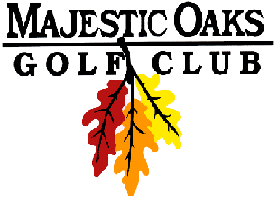 Tuesday Night Final ResultsIndividual Low Gross & NetJune 26th , 2018	GROSS WINNERS	1st – Jake Jacott					Score: 36*		$55	2nd – Ricky Doriott				Score: 36		$40	3rd – Joel Swanson				Score: 37		$30	4TH –	Ryan Fleek					Score: 38*		$20	NET WINNERS	1st – Grant Gotwald				Score: 25		$55	2nd –Stu Ebner					Score: 29		$40	3rd – Kory Klatt					Score: 29		$30	4th – Wayne Pacyga				Score: 30		$20CLOSEST TO PINHole #12 –	Barry Rosenberg	$20Hole #15 –	Chris Lind			$20Gross Skins Flight A- $20/skin3 on #10 – Craig Fleek3 on #11 – Brad Fleek3 on #14 - Dan Jacott2 on #15 - Jake JacottFight B- $80/skin2 on #12 – Barry RosenbergNet SkinsFlight A- $40/Skin2 on #11 – Brad Fleek2 on #10 - Craig FleekFlight B- $40/Skin2 on #14 – Grant Gotwald2 on #10 – Logan Gotwald		*  Means won in tiebreaker (last 9, last 6, last 3, last 1)